Analizand poza din imagine precizati:-numele fenomenului din imagine- 3 consecinte ale acestui fenomen-3 cauze ale producerii acestui fenomen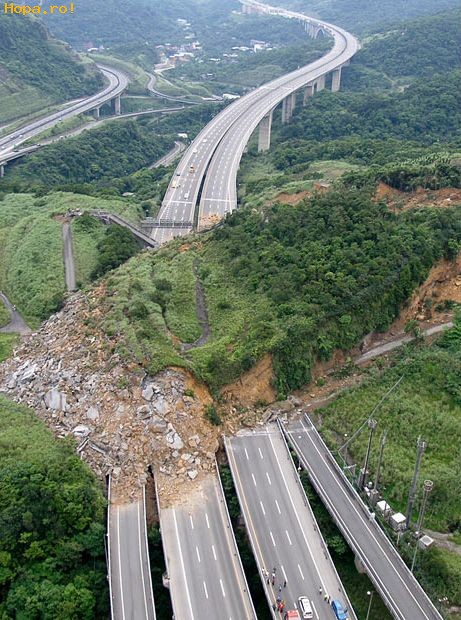 Timp de lucru 15 min